George L. Stevens Senior Community CenterManaged by the Fourth District Seniors Resource Center (FDSRC)FACILITIES RENTAL • FEE SCHEDULE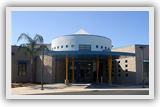 570 So. 65th Street (off Skyline Drive)San Diego, CA 92114Telephone: (619) 266-2066Fax:  (619) 266-1060Email:  fdsrc@sbcglobal.netWebsite:  www.fdsrc.orgTables and Chairs are included in the rental fee.   Client must provide their own table cloths, silverware, plates, etc. or request items from caterer.Special discounts are available to San Diego residents, senior citizens (65 yrs. plus) and non-profit organizations.  Proof of residency, age, or organization brochure/information must be provided.George L. Stevens Senior Community CenterManaged by the Fourth District Seniors Resource Center (FDSRC)Audio VisualA sound system with microphone is available.  Fees range from $35-$50.00 per hour.CateringWe work with preferred catering companies.  However, we welcome outside caterers as well.  There is a $3,500.00 deposit for full usage of the kitchen (i.e. cooking, steam area)PaymentMake all checks payable to:   FDSRC (Fourth District Seniors Resource Center).  A non-refundable deposit of $200-$250.00 is required at the time of booking to confirm your special event date. Smoking & Alcoholic BeveragesFDSRC is a smoke free facility.  Smoking and alcoholic beverages are not permitted in or around the facility.For more information or to book an event please call (619) 266-2066.  Ask for Rosemary Pope, Program Director.As of February 2, 2017Room/SpaceCapacityFeeDepositCharles L. Lewis IIIAssembly Hall465$475-$1,000.00 +$200-$250.00(4 hrs. minimum)Library/Conference25$30-$75.00$50.00 (2 hrs. minimum)Classroom25$30-$75.00$50.00 (2 hrs. minimum)Kitchen (Prep Area Only)n/a$25-$60.00 (per hour or meeting)In FullKitchen (Full Usage)n/a$3,500.00Lobby117$85-$225.00$50-$100.00